PESQUISADOR PROPONENTETÍTULOOBJETIVO(Máx 50 palavras)LOCAL PROVÁVEL DE EXECUÇÃO(Máx 50 palavras) RISCOS(Máx 50 palavras)ORÇAMENTO DETALHADO(Detalhar a origem do fomento)OBSERVAÇÕES(Máx 150 palavras)ANÁLISE INTERNA PROJETO DE PESQUISA (1 VIA) FOLHA DE ROSTO PLATAFORMA BRASIL (CEP)  PARECER INTERNO Aprovado para assinatura da folha de rosto CEP  Pendente:__________________________________________________________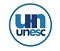 01. NÚMERO DE REGISTROCENTRO UNIVERSITÁRIO DO ESPÍRITO SANTOCOORDENAÇÃO DE PÓS-GRADUAÇÃO, PESQUISA E EXTENSÃOFORMULÁRIO A1 –CHECK LIST PARA ENCAMINHAMENTO CEPCOMITE DE ÉTICA EM PESQUISAFORMULÁRIO A1 –CHECK LIST PARA ENCAMINHAMENTO CEPAprovado pela Diretoria Acadêmica:Aprovado pela Diretoria Administrativa: